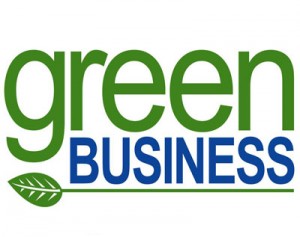 TIME OFF REQUEST FORMEmployee InformationEmployee InformationEmployee InformationEmployee InformationFirst Name  :Last Name    :Start Date   :End Date       :No. of Days :Department :I understand that time away from work is subject to management approval.I understand that time away from work is subject to management approval.I understand that time away from work is subject to management approval.I understand that time away from work is subject to management approval.Signature :  Date : 03/24/2019Reason for Time off RequestReason for Time off Request PTO Jury Duty Sick Leave Military Leave Maternity/Paternity Leave Without Pay Family and Medical Leave Sabbatical Bereavement Leave Compensatory LeaveOther : Other : CommentsApproval Section Approval Section Approval :            Yes                 NoApproval :            Yes                 NoComments: Comments: Manager Signature:Date : 03/24/2019